ДЕМОВЕРСИЯЭкзаменационная работа по биологии. 7  класс.Выберите один правильный ответ1. Рассмотрите рисунок. Что изображено на рисунке под цифрой 1?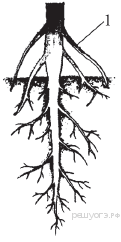 1) боковой корень2) главный корень3) корневой волосок4) придаточный корень2. Плод крестоцветного растения капусты огородной называют1) бобом;2) коробочкой;3) костянкой;4) стручком3. Камбий относится к ткани:1) проводящей;2) образовательной;3) покровной;4) основной.4. Расположение листьев на побегах по два в узле называют1) мутовчатым;2) супротивным;3) спиральным;4) очередным5. Уникальные, невосполнимые, ценные в экологическом, научном, культурном и эстетическом отношениях природные комплексы, нуждающиеся в особой охране государства, так как часто никто не отвечает за их сохранность – это ..1) заповедники;
2) заказники;
3) национальные парки;
4) памятники природы.6. Из спор зеленого мха кукушкина льна развивается (-ются) 1)  заросток в виде зеленой пластины2)  предросток в виде зеленых нитей3)  растения с листьями4)  семена будущего растения8. Каждому элементу первого столбца подберите элемент из второго столбца и заполните таблицу. Установите соответствие между семействами и примерами растений.9. Выбери три правильных ответа из шести предложенных Какие признаки являются общими для моховидных и папоротникообразных растений? 1)  в размножении зависят от воды2)  имеют проводящие ткани3)  имеют корни и побеги с листьями4)  имеют вегетативные органы5)  образуют семена6)  размножаются спорами10. Выберите из предложенного списка и вставьте в текст пропущенные слова, используя для этого их цифровые обозначения. Впишите номера выбранных слов на места пропусков в тексте.Голосеменные растенияБóльшую часть произрастающих на территории России голосеменных растений обычно называют ___________ (А) из-за особого строения листьев. Стволы этих деревьев и кустарников богаты смолой. Она не позволяет развиваться спорам паразитических грибов. Ещё одной отличительной особенностью голосеменных является развитие на побеге ___________ (Б), в которых развиваются семена. В лесах встречаются голосеменные деревья: тенелюбивая ель и светолюбивая __________ (В), а также кустарник можжевельник. Список слов: 1)  коробочка   2)  береза  3)  плод 4)  сосна 5)  споровое 6)  хвойное 7)  цветковое  8)  шишкаЗапишите в ответ цифры11. Установите последовательность таксономических единиц в классификации тюльпана начиная с наибольшей. В ответе запишите соответствующую последовательность цифр.1) Растения2) Цветковые, или Покрытосеменные3) Лилейные4) Однодольные5) Тюльпан12. Установите последовательность действий в эксперименте по доказательству образования крахмала в листьях на свету. В ответе запишите соответствующую последовательность цифр.1) На обе стороны листа наложите полоски чёрной бумаги так, чтобы они плотно облегали лист.2) Опустите лист в раствор йода.3) Прокипятите лист в воде в течение 2–5 мин.4) Прокипятите лист в спирте (40–70 %).5) Расположите лист напротив источника света и оставьте на сутки.13. Используя содержание текста «Кокосовая пальма» и знания школьного курса биологии, ответьте на вопросы.1)  Сколько семян содержится в плоде кокосовой пальмы?2)  Почему кокосовый орех может произрастать в засушливых условиях?3)  Почему сборщики кокоса легко забираются на пальмы?КОКОСОВАЯ ПАЛЬМАВ числе самых распространенных в мире пальм кокосовая (Cocos nucifera). Название ей дали матросы экспедиции Васко да Гамы, которые усмотрели в ее волокнистых лохматых плодах сходство с обезьяньей мордочкой (в португальском языке слово «обезьяна» звучит как «коко»). Плоды кокосовой пальмы – волокнистые костянки длиной до 30 см и массой до 2 кг. Кокосовую пальму заслуженно называют деревом жизни, она входит в число 10 важнейших деревьев мира.Плоды пальмы используют для получения масла, жмыха. Масло – пищевое и техническое – отжимают из зрелого ореха. В нем есть твердая белая «копра», содержащая до 35% кокосового масла, а остающийся жмых – прекрасный корм для скота. А если орех еще незрелый, вместо довольно твердой копры внутри окажется кокосовое «молоко», которое можно использовать как питье. Волокно из оболочки плодов – прочное, эластичное, устойчивое к соленой морской воде – служит материалом для изготовления веревок, канатов, циновок. Из твердой оболочки ореха делают посуду, гребни, браслеты, музыкальные инструменты и другие изделия.Кокосовые орехи надежно защищены скорлупой, и это помогает кокосовой пальме расселяться, преодолевая пространства между океаническими островами. Несколько недель волны океана могут нести орех к новым островам, и за это время скорлупа ореха не пропускает опасную соленую воду внутрь. Выброшенный на пустынный берег острова орех прорастает и под палящим тропическим солнцем. У зародыша пальмы есть запас воды.Ствол кокосовой пальмы достигает 20–25 м в высоту и до 0,5 м в диаметре, завершаясь веером перистых листьев. Отдельные листья могут достигать длины в 6,5 м и ширины до 1,5 м. Остатки оснований их черешков придают поверхности ствола характерный ступенчатый вид. После плодоношения пальмы отмирают, поэтому их стволы можно использовать сразу после сбора урожая.Система оценивания экзаменационной работы по биологии 7 классЗа верное выполнение каждого из заданий 1–7  выставляется 1 балл, в другом случае – 0 баллов.За верный ответ на каждое из заданий 8 - 12 выставляется 2 балла.За ответ на задания 9  выставляется 1 балл, если в ответе указаны две любые цифры, представленные в эталоне ответа, и 0 баллов, если верно указана одна цифра или не указано ни одной. Если экзаменуемый указывает в ответе больше символов, чем в правильном ответе, то за каждый лишний символ снимается 1 балл (до 0 баллов включительно).За ответ на задание 8, 10  выставляется 1 балл, если допущено не более одной ошибки, и 0 баллов, если допущены две и более ошибки.За ответ на задание 11, 12 выставляется 1 балл, если на любых двух позициях ответа записан не тот символ, который представлен в эталоне ответа; если ошибок больше, то ставится 0 баллов.За полный верный ответ на задание 13 выставляется 3 балла; если на любой одной позиции записан не тот ответ, который представлен в эталоне ответа, выставляется 2 балла; если на любых двух позициях записаны не те ответы, которые представлены в эталоне ответа, выставляется 1 балл; и во всех других случаях – 0 баллов.Максимальный балл за выполнение работы – 20 баллов.7. В приведённой ниже таблице между позициями первого и второго столбца имеется взаимосвязь.Какое понятие следует вписать на место пропуска в этой таблице?РастениеРастениеРастениеРастениеСемейство Семейство Семейство Семейство Семейство А) фасоль;Б) капуста;В) сурепка;Г) горох;Д) соя;Е) редька.А) фасоль;Б) капуста;В) сурепка;Г) горох;Д) соя;Е) редька.А) фасоль;Б) капуста;В) сурепка;Г) горох;Д) соя;Е) редька.А) фасоль;Б) капуста;В) сурепка;Г) горох;Д) соя;Е) редька.1. Бобовые;2. Крестоцветные.1. Бобовые;2. Крестоцветные.1. Бобовые;2. Крестоцветные.1. Бобовые;2. Крестоцветные.1. Бобовые;2. Крестоцветные.АБВВГДЕAБВГОценка«2»«3»«4»«5»Балл0 – 78 – 11 12 – 15 16 – 20 